MTÜ Tervendavad Aiad sari„TARGAD TALUTÖÖD LINNAAIAS“28. oktoober 2014PÕLISTAIMEDkui kultuuriväärtuse kandjadmeie koduaiasKülas on  põliste taimede ja koduloomade edendaja Annika Michelson (www.maadjas.ee)Milliseid taimi loetakse põlisteks, millist väärtust omavad  põlissordid, kuidas neid ära tunda, säilitada, miks seda teha vaja on  jneKohtumiskohaks kohvik „Rohujuur“ TabasalusAlgus kell 18.00Osalustasu registreerudes kuni 3 päeva enne 8 eur,hiljem ja kohapeal 12 eurtervaiad@gmail.com50 37 504 Õnne Einer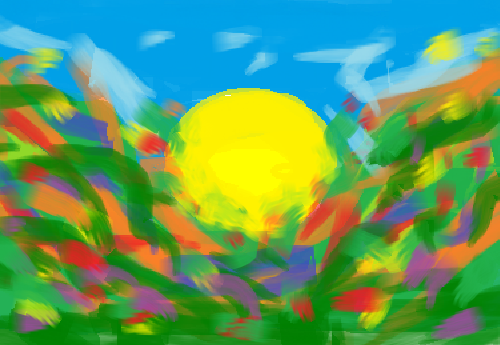 